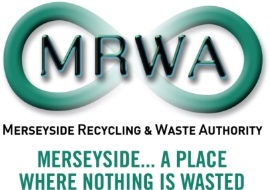 MRWA CORPORATE PLAN 2020-21MISSION STATEMENT 2020-21:“To ensure that we reduce the impact of our actions on climate change and improve the sustainable management of waste and resources.”CORPORATE AIM 1IMPROVE THE SUSTAINABLE MANAGEMENT OF WASTE AND RESOURCESTo achieve this, we will:	•	Develop and implement a new waste strategy to address climate change and maximise the value of otherwise wasted resources in terms of economic, environmental and social benefits;•	Work together with stakeholders to provide services that improve the environment, support the local economy and benefit the local community; and •	Reduce waste and promote unwanted materials as a valuable resource.CORPORATE AIM 2WE WILL DELIVER EFFECTIVE WASTE SERVICESWe will ensure that waste is managed sustainably by:•	Managing our services to deliver continuous improvement in sustainability;•	Managing the Authority’s waste services in a safe, efficient and cost effective mannerCORPORATE AIM 3CO-OPERATE TO IMPROVE WORKING ARRANGEMENTSWe will do this by:•	Considering how waste services can be best aligned to deliver climate change objectives; and•	Work collaboratively to identify and deliver more impactful ways of working.CORPORATE AIM 4MEASURE AND REPORT ON CLIMATE CHANGE IMPACTS AND SUSTAINABILITY IMPROVEMENTSWe will measure the climate change impacts of waste and sustainability improvements and will report against the United Nations ‘Sustainable Development Goals’ (SDGs) as an additional part of our business management by: •	Reducing the climate change impacts of waste through a programme of reviewing, benchmarking and reporting;•	Establishing targets that stretch performance to bring improvements•	Reporting on all our activities openly and transparently•	Ensuring that our staff are deployed effectively and have opportunities to develop the new skills needed